Co je abacus? Co je hardware? Co je software? 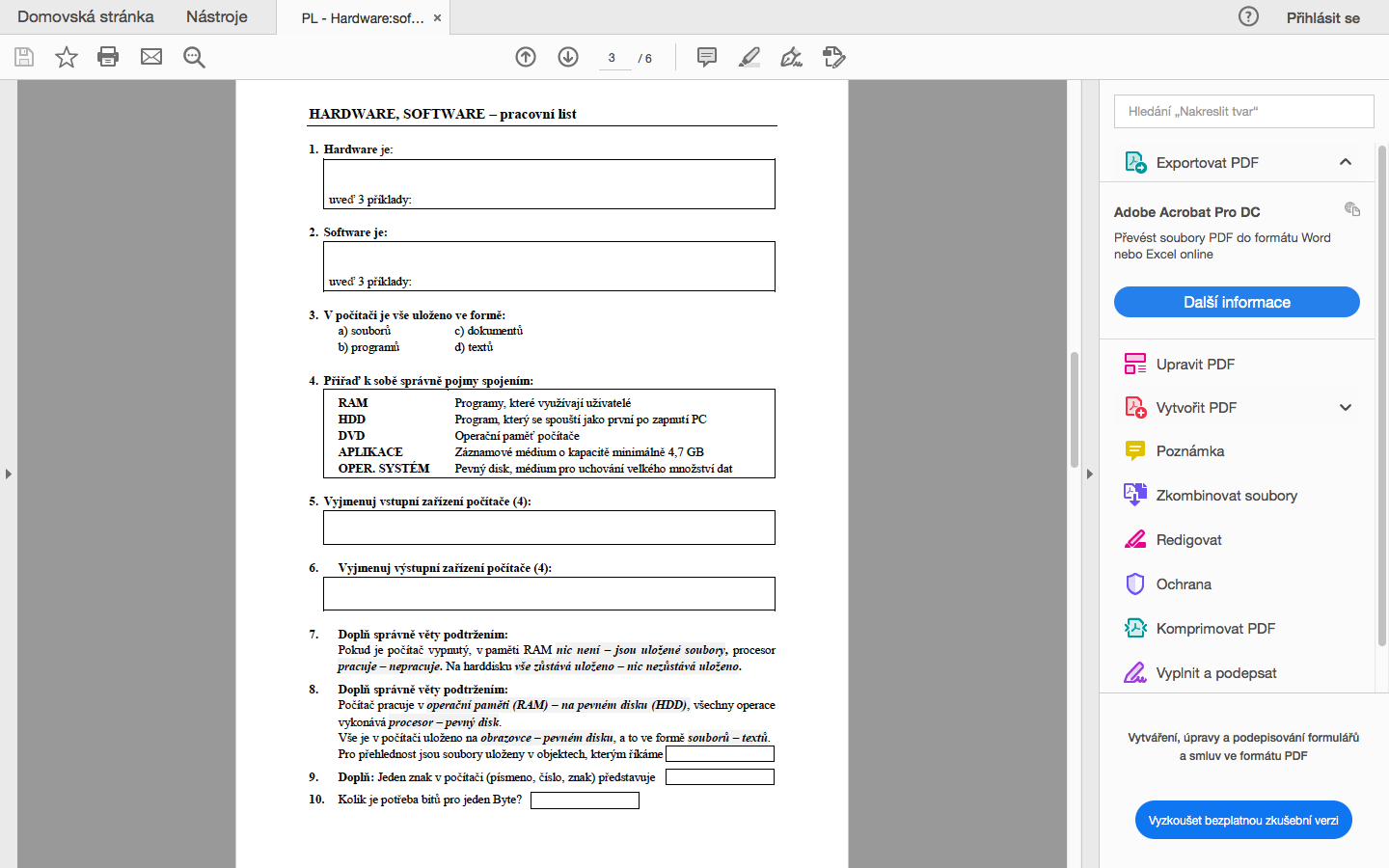 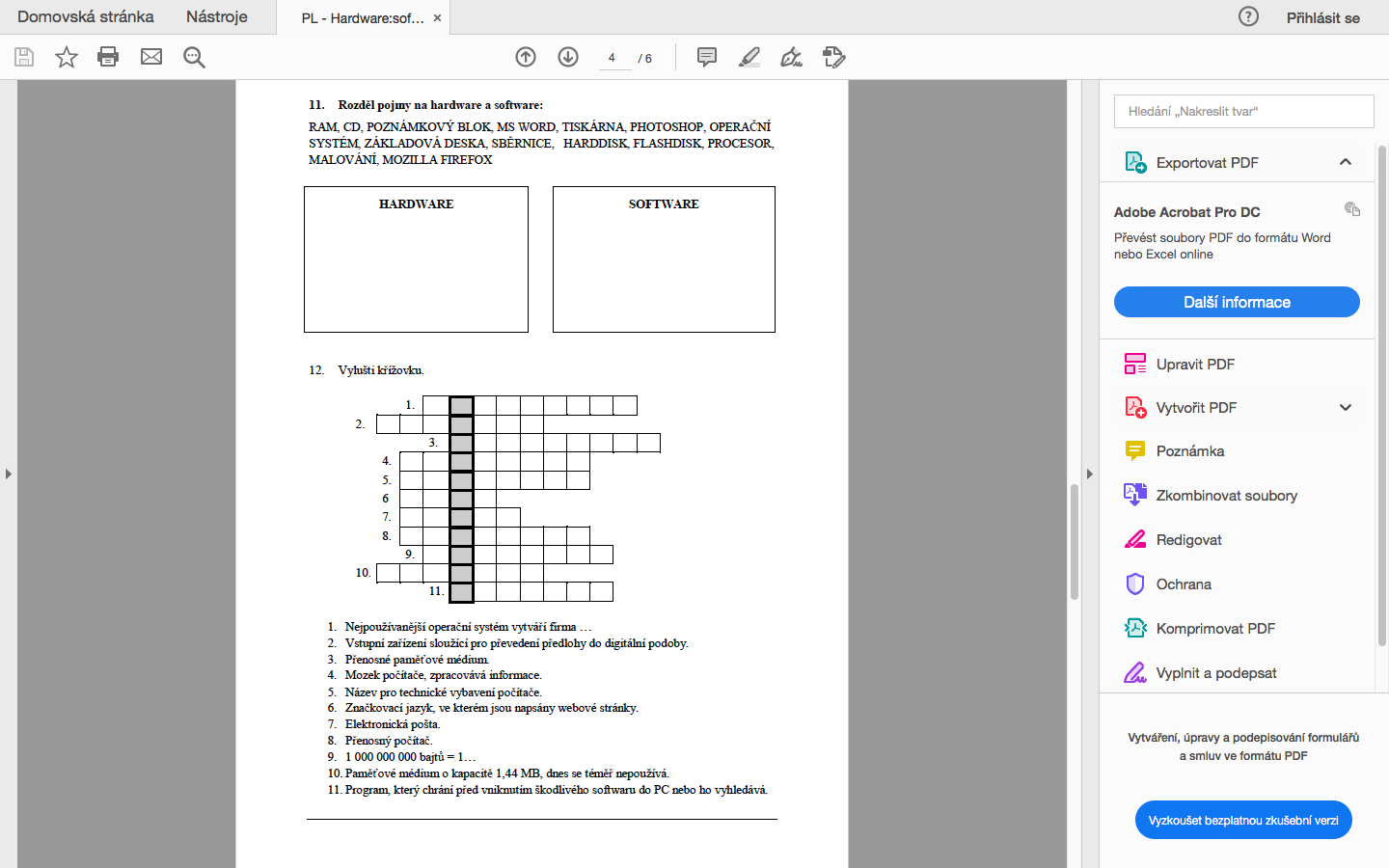 